 12ème bourse d'échange de pièces Auto - Moto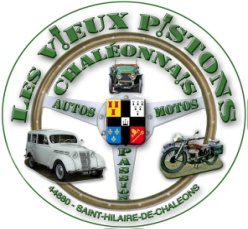 			            DIMANCHE 05 DECEMBRE 2021		    ORGANISATION "LES VIEUX PISTONS CHALEONNAIS"                                        44680 SAINT HILAIRE DE CHALEONS			         Salle Pierre Leduc de 8h00 à 18h00			     Entrée libre - Buvette et restauration sur place          Tarifs:    3€/ml En Intérieur tables fournies + 5€ si besoin électricité			        2.50€/ml En Extérieur sous stand sans table			        1.50€/ml En Extérieur sans table         Le jour de la bourse passé 9h00 les emplacements non occupés seront redistribués.              Seules les réservations accompagnées de leur règlement seront retenues.	Pour de plus amples renseignements: Daniel - 06 82 11 56 46 - papy.juva@orange.fr				        Jean Pierre - 06 83 19 23 03 - jpm.trail@wanadoo.fr	******************************************************************************************  Coupon réponse Bourse St Hilaire de Chaléons - 05 décembre 2021- Mise en place à partir de 6h30Nom Prénom:......................................................................................................................Adresse:................................................................................................................................. Tél: ............................................................. E mail: ............................................................. Pièce d'identité Obligatoire CI - RC - RM (à préciser): .......................................................... N° ........................................................................................................................................................Produits proposés: ...............................................................................................................................Nb de ml réservés en Intérieur: ..........ml x 3.00€ = ........................€  - Electricité 5€..................Nb de ml réservés sous stand à l'Extérieur: ..........ml x 2.50€=.......................€Nb de ml réservés à l'Extérieur: ..........ml x 1.50€= .......................€     Bulletin à retourner avant le 27 novembre 2021Règlement par chèque obligatoire lors de la réservation à l'ordre des Vieux Pistons Chaléonnais3 Rue des Genêts 44680 Saint Hilaire de ChaléonsReconnait avoir reçu un exemplaire du règlementA ...................................................................., le ..........................................................2021 SIGNATURE       								 Ne pas jeter sur la voie publique	12ème bourse d'échange de pièces Auto - Moto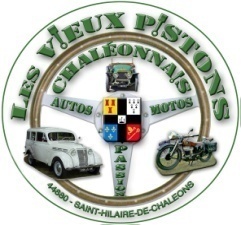 			                  DIMANCHE 05 DECEMBRE 2021		         ORGANISATION " LES VIEUX PISTONS CHALEONNAIS"                                             44680 SAINT HILAIRE DE CHALEONS			           Salle Pierre Leduc de 8h00 à 18h00			       Entrée libre - Buvette et restauration sur place          Tarifs:    3€/ml En Intérieur tables fournies + 5€ si besoin électricité			         2.50€/ml En Extérieur sous stand sans table			         1.50€/ml En Extérieur sans table         Le jour de la bourse passé 9h00 les emplacements non occupés seront redistribués.              Seules les réservations accompagnées de leur règlement seront retenues.	Pour de plus amples renseignements: Daniel - 06 82 11 56 46 - papy.juva@orange.frJe                                                      Jean Pierre - 06 83 19 23 03 - jpm.trail@wanadoo.fr*********************************************************************************************  Coupon réponse Bourse St Hilaire de Chaléons - 05 décembre 2021 - Mise en place à partir de 6h30Nom Prénom:....................................................................................................................Adresse:............................................................................................................................. Tél: ............................................................. E mail: ........................................................... Pièce d'identité Obligatoire CI - RC - RM (à préciser): ...........................................................................N° ........................................................................................................................................................Produits proposés: ...............................................................................................................................Nb de ml réservés en Intérieur: ..........ml x 3.00€ = ........................€  - Electricité 5€................Nb de ml réservés sous stand à l'Extérieur: ..........ml x 2.50€=.......................€Nb de ml réservés à l'Extérieur: ..........ml x 1.50€= .......................€     Bulletin à retourner avant le 27 novembre 2021Règlement par chèque obligatoire lors de la réservation à l'ordre des Vieux Pistons Chaléonnais3 Rue des Genêts 44680 Saint Hilaire de ChaléonsReconnait avoir reçu un exemplaire du règlementA ...................................................................., le ..........................................................2021SIGNATURE       								Ne pas jeter sur la voie publique